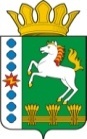 КОНТРОЛЬНО-СЧЕТНЫЙ ОРГАН ШАРЫПОВСКОГО МУНИЦИПАЛЬНОГО ОКРУГАКрасноярского краяЗаключениепо результатам внешней проверки отчёта об исполнении  бюджета Шарыповского муниципального округа за 9 месяцев 2023 года 26 октября 2023 год 				   			            	№ 43В соответствии со статьями 264.2. и 268.1. Бюджетного кодекса Российской Федерации, ст. 9 Федерального закона от 07.02.2011 № 6-ФЗ «Об общих принципах организации и деятельности контрольно – счетных органов субъектов Российской Федерации и муниципальных образований», ст.5 Решения Шарыповского окружного Совета депутатов от 29.09.2021 № 17-136р «Об утверждении Положения о Контрольно – счетном органе Шарыповского муниципального округа Красноярского края», приказа Контрольно-счетного органа Шарыповского муниципального округа Красноярского края от 23.10.2023 № 18 «О проведении внешней проверки отчета об исполнении бюджета Шарыповского муниципального округа за 9 месяцев 2023 года» проведена проверка достоверности, полноты и соответствия нормативным требованиям отчета Администрации Шарыповского муниципального округа Красноярского края об исполнении бюджета округа за 9 месяцев 2023 года.Цель проверки: оценка достоверности, полноты и соответствия нормативным требованиям отчета об исполнении бюджета округа за 9 месяцев 2023 года.Задачи проверки:- определение полноты и достоверности поступлений денежных средств и их расходования в ходе исполнения бюджета округа;- определение объема и структуры муниципального долга, размера дефицита (профицита) бюджета округа, источников финансирования дефицита бюджета округа;- анализ соблюдения бюджетного законодательства в ходе исполнения бюджета округа.Предмет проверки: отчет об исполнении бюджета округа за 9 месяцев 2023 года (ф. 0503117), утвержденный Постановлением администрации Шарыповского муниципального округа Красноярского края от 19.10.2023 № 589-п. Отчет об исполнении бюджета округа за 9 месяцев 2023 года (ф. 0503117) (далее по тексту – Отчет об исполнении бюджета) представлен в Контрольно – счетный орган Шарыповского муниципального округа Красноярского края с соблюдением срока, установленного пунктом 4 статьи 28 Положения о бюджетном процессе в Шарыповском муниципальном округе. Анализ исполнения основных характеристик бюджета округа за 9 месяцев 2023 года Решением Шарыповского окружного Совета депутатов от 8.12.2022 № 26-228р «О бюджете округа на 2023 год и плановый период 2024 – 2025 годов» бюджет округа на 2023 год был утвержден по доходам в сумме 999 342,00 тыс.руб., по расходам в сумме 1 007 872,61 тыс.руб. с дефицитом в сумме 8 530,61 тыс.руб.В процессе исполнения бюджета округа за 9 месяцев 2023 года финансово – экономическим управлением администрации Шарыповского муниципального округа в соответствии со статьями 217 и 232 Бюджетного кодекса РФ были уточнены основные плановые характеристики бюджета округа на 2023 год в сторону увеличения, в результате чего доходы бюджета округа на 2023 год составили 1 245 860,93 тыс.руб., расходы – 1 273 644,06 тыс.руб., дефицит – 27 783,13 тыс.руб.В результате корректировки бюджета округа внесены изменения в основные параметры бюджета округа на 2023 год: доходная часть увеличилась на 246 518,93 тыс. руб. или 24,67%, расходная часть увеличилась на 265 771,45 тыс.руб. или 26,37% и дефицит бюджета увеличился 19 252,52 тыс.руб. или 225,69%.Плановые назначения уточнялись в отчетном периоде по причине поступления уведомлений «Об изменении бюджетных ассигнований на 2023 год», полученных от органов исполнительной власти Красноярского края за счет безвозмездных поступлений от других бюджетов бюджетной системы РФ на общую сумму 213 708,82 тыс.руб. (41,44%), из них:- за счет дотации на выравнивание бюджетной обеспеченности увеличение бюджетных ассигнований в сумме 15 199,40 тыс.руб. (16,56%); - за счет субсидии бюджетам бюджетной системы РФ (межбюджетные субсидии) увеличение бюджетных ассигнований в сумме 129 710,45 тыс.руб. (1 218,93%); - за счет субвенции бюджетам бюджетной системы РФ увеличение бюджетных ассигнований в сумме 17 988,11 тыс.руб. (4,35%); - за счет иных межбюджетных трансфертов увеличение бюджетных ассигнований в сумме 50 943,63 тыс.руб. (100,00%); - за счет безвозмездных поступлений от государственных (муниципальных) организаций увеличение бюджетных ассигнований в сумме 75,00 тыс.руб. (100,00%); - уменьшение бюджетных ассигнований в сумме 207,77 тыс.руб. (100,00%) за счет возврата остатков субсидий, субвенций и иных межбюджетных трансфертов, имеющих целевое назначение прошлых лет. Анализ изменения  доходной части бюджета округа за 9 месяцев 2023 годатаблица 1(тыс.руб.)Налоговые и неналоговые доходы увеличились за счет:- налога на прибыль, доходов в сумме 20 000,00 тыс.руб. (5,24%);- налога на имущество в сумме 700,00 тыс. руб. (8,05%);-доходов от использования имущества, находящегося в государственной и муниципальной собственности в сумме 7 140,00 тыс.руб. (38,30%);-платежей при пользовании природными ресурсами в сумме 24 161,16 тыс.руб. (1 183,09%);- доходов от оказания платных услуг и компенсации затрат государства в сумме 1 080,00 тыс.руб. (53,42%);- штрафов, санкций, возмещение ущерба в сумме 330,00 тыс. руб.;- прочих неналоговых доходов в сумме 1 050,57 тыс. руб.Налоговые и неналоговые доходы уменьшились за счет:- налога на совокупный доход в сумме 645,40 тыс. руб. (2,66%);- доходов от продажи материальных и нематериальных активов;Безвозмездные доходы увеличились за счет:- дотации бюджетам бюджетной системы Российской Федерации в сумме  тыс.руб. 15 199,40 (16,56%);- субсидий бюджетам бюджетной системы Российской Федерации (межбюджетные субсидии) в сумме 29 710,45 тыс.руб. (1 218,93%);- субвенции бюджетам бюджетной системы Российской Федерации в сумме 17 988,11 тыс.руб. (4,35%);- иные межбюджетные трансферты в сумме 50 943,63,00 тыс.руб. (100,00%);            - возврат остатков субсидий, субвенций и иных межбюджетных трансфертов, имеющих целевое назначение, прошлых лет в сумме 207,77 тыс.руб. (100,00%).Показатели сводной бюджетной росписи бюджета округа и кассового плана исполнения бюджета округа, по состоянию на 01.10.2023, соответствуют плановым показателям отчета об исполнении бюджета округа за 9 месяцев 2023 года.Исполнение основных характеристик бюджета округа за 9 месяцев 2023 года характеризуются данными, приведенными в Таблице 2.Таблица 2(тыс.руб.)Доходы бюджета округа в отчетном периоде исполнены в сумме 909 894,52 тыс.руб. или 73,03% от утвержденного годового плана с учетом изменений, расходы исполнены в сумме 747 940,95 тыс.руб. или 58,72% от утвержденного годового плана с учетом изменений. Бюджет исполнен с профицитом в сумме 161 953,57 тыс.руб.Анализ исполнения доходов бюджета округаИсполнение доходов бюджета округа за 9 месяцев 2023 года составило в сумме 909 894,52 тыс.руб., что больше аналогичного периода 2022 года на 119 117,28 тыс.руб. или на 15,06%.Таблица 3 (тыс.руб.)Доходы бюджета округа (тыс.руб.)Рост плановых поступлений доходов бюджета округа относительно аналогичного периода 2022 года произошел за счет увеличения по налоговым и неналоговым доходам и безвозмездным поступлениям, что видно из таблицы 4.Таблица 4Налоговые и неналоговые доходы увеличились по сравнению с аналогичным периодом 2022 года в сумме 69 844,06 тыс.руб. или на 15,64%, из них:- налог на прибыль, доходы в сумме 39 547,40 тыс.руб. или на 10,92 %;- налоги на товары (работы, услуги), реализуемые на территории РФ в сумме 291,20 тыс.руб. или на 4,96 %;- налог на совокупный доход в сумме 8 406,90 тыс.руб. или на 55,29 %;- налоги на имущество в сумме 1 590,10 тыс.руб. или на 7,49 %;- государственная пошлина в сумме 3,00 тыс.руб. или на 17,65 %;- доходы от использования имущества, находящегося в государственной и муниципальной собственности в сумме 8 265,40 тыс.руб. или на 47,18%;- платежи при пользовании природными ресурсами в сумме 5 216,96 тыс.руб. или на 24,85 %;- доходы от оказания платных услуг (работ) и компенсации затрат государства в сумме 1 242,50 тыс.руб. или на 66,83 %;- доходы от продажи материальных и нематериальных активов в сумме 4 899,78 тыс.руб. или на 586,03%;- штрафы, санкции, возмещение ущерба в сумме 351,30 тыс.руб. или на 701,20 %;- прочие неналоговые доходы в сумме 29,52 тыс.руб. или на 2,89 %.Безвозмездные поступления увеличились по сравнению с аналогичным периодом 2022 года в сумме 35 227,33 тыс.руб. или на 5,07%, из них:- дотации бюджетам субъектов РФ и муниципальным образованиям увеличились в сумме 33 313,10 тыс.руб. или на 45,21%;- субсидии бюджетам бюджетной системы Российской Федерации (межбюджетные субсидии) увеличились в сумме 15 110,83 тыс.руб. или на 12,07%; - субвенции бюджетам субъектов РФ и муниципальным образованиям увеличились в сумме 49 858,55 тыс.руб. или на 13,07%;- иные межбюджетные трансферты уменьшились в сумме 59 883,44 тыс.руб. или на 54,03%;- безвозмездные поступления от государственных (муниципальных) организаций увеличились в сумме 35,00 тыс.руб. или на 87,50%.- безвозмездные поступления от негосударственных организаций уменьшились в сумме 3 000,00 тыс.руб. или на 100,00%;- возврат остатков субсидий, субвенций и иных межбюджетных трансфертов, имеющих целевое назначение, прошлых лет увеличился в сумме 206,71 тыс.руб. или на 96,01%.Исполнение бюджета округа по доходам за 9 месяцев 2023 годаПоступление доходов бюджета округа за 9 месяцев 2023 года составило в сумме 324 019,87 тыс.руб. или 29,57% от годового плана.Исполнение доходов бюджета округа за 9 месяцев 2023 года характеризуется показателями, приведенными в Таблице 5.Таблица 5(тыс.руб.)Налоговые и неналоговые доходы за 9 месяцев 2023 года исполнены в сумме 457 308,63 тыс.руб. или 88,55% от годовых плановых назначений. Удельный вес налоговых и неналоговых доходов составляет 50,26%.Безвозмездные поступления за 9 месяцев 2023 года исполнены в сумме 452 585,89 тыс.руб. или 62,05% от годовых плановых назначений. Удельный вес безвозмездных поступлений составляет 49,74%.Исполнение бюджета округа по расходам Исполнение расходной части бюджета округа за 9 месяцев 2023 года составило в сумме 747 940,95 тыс.руб., что больше аналогичного периода предыдущего года на 12 312,04 тыс.руб. или на 1,67%. На 01.10.2023 бюджет округа по расходам исполнен на 58,72% от уточненных бюджетных назначений.										Таблица 6										(тыс.руб.)Расходы бюджета округа (тыс.руб.)Бюджетные назначения расходов бюджета округа по сравнению с аналогичным периодом 2022 года увеличились в сумме 122 505,65 тыс.руб. или на 10,64%.Бюджетные назначения расходов бюджета округа на 9 месяцев 2023 года(тыс.руб.)Анализ исполнения расходов бюджета округа за 9 месяцев 2023 года по разделам и подразделам представлен в таблице 7.Таблица 7(тыс.руб.)Расходы бюджета округа за 9 месяцев 2023 года увеличились на 265 771,45 тыс.руб. или на 26,37% по сравнению с первоначально утвержденными бюджетными расходами на 2023 год. Исполнены расходы бюджета округа за 9 месяцев 2023 года на 58,72% или 747 940,95 тыс.руб.            Исполнение расходов бюджета округа за 9 месяцев 2023 года осуществлялось по 11 разделам бюджетной классификации расходов из 11, утвержденных Решением о бюджете.            Расходы бюджета округа по подразделам «Судебная система», «Резервные фонды», «Связь и информатика», «Другие вопросы в области охраны окружающей среды» в отчетном периоде не осуществлялись.В полном объеме освоены расходы за 9 месяцев 2023 года по разделу «Здравоохранение» на 131,19 тыс.руб. или 100,00%.Наибольший удельный вес в общем объеме освоенных расходов за 9 месяцев 2023 года составили расходы по разделам:- «Национальная безопасность и правоохранительная деятельность» - 69,45% или 7 660,16 тыс.руб.;- «Образование»  - 69,34% или 439 129,84 тыс.руб.;- «Культура, кинематография» - 60,26% или  77 015,55 тыс.руб.;- «Социальная политика» - 58,98% или 20 469,39 тыс.руб.;- «Общегосударственные расходы» - 58,77% или 77 674,38 тыс.руб.;- «Физическая культура и спорт» - 44,15% или 21626,03 тыс.руб.;- «Национальная оборона» - 43,49% или 873,16 тыс.руб.;- «Национальная экономика» - 42,77% или 37 616,34 тыс.руб.;- «Жилищно – коммунальное хозяйство» - 34,32% или 65 246,45 тыс.руб.;- «Охрана окружающей среды» - 9,26% или 5 382,33 тыс.руб.Анализ исполнения расходов главными распорядителями средств бюджета округа за 9 месяцев 2023 года представлен в таблице 8.Таблица 8(тыс.руб.)Исполнение расходов бюджета округа в отчетном периоде осуществляли 7 главных распорядителей средств бюджета округа.Наибольший удельный вес в общем объеме освоенных расходов за 9 месяцев 2023 года по главным распорядителям составили расходы по:МКУ «Управление образования Шарыповского муниципального округа» - 59,43, исполнение составило в сумме 444 523,77 тыс.руб. или 68,93% от годовых плановых назначений;администрация Шарыповского муниципального округа – 24,21%, исполнение составило в сумме 181 088,91 тыс.руб. или 43,47% от годовых плановых назначений;МКУ «Управление культуры, молодежной политики и муниципального архива Шарыповского муниципального округа» - 11,61%, исполнение составило в сумме 86 806,29 тыс.руб. или 60,99% от годовых плановых назначений;МКУ «Управление спорта и туризма Шарыповского муниципального округа» - 2,93%, исполнение составило в сумме 86 806,29 тыс.руб. или 44,48% от годовых плановых назначений;финансово – экономическое управление администрации Шарыповского муниципального округа – 1,65%, исполнение составило в сумме 12 371,51 тыс.руб. или 67,19% от годовых плановых назначений;Контрольно - счетный орган Шарыповского муниципального округа – 0,11%, исполнение составило в сумме 778,88 тыс.руб. или 61,53% от годовых плановых назначений;Шарыповский окружной Совет депутатов – 0,06%,  исполнение составило в сумме 444,26 тыс.руб. или 51,01% от годовых плановых назначений.По сравнению с аналогичным периодом 2022 года расходы главных распорядителей средств бюджета округа изменились не значительно:						Таблица 9(тыс.руб.)Расходы бюджета округа увеличились по сравнению с аналогичным периодом 2022 года по следующим главным распорядителям средств бюджета округа:-  МКУ «Управление культуры, молодежной политики  и муниципального архива Шарыповского муниципального округа» увеличение расходов в сумме 8 219,26 тыс.руб. (10,46%);- МКУ «Управление образования Шарыповского муниципального округа» увеличение расходов в сумме 49 780,17 тыс.руб. (12,61%);- финансово – экономическое управление администрации Шарыповского муниципального округа увеличение расходов в сумме 1 300,65 тыс.руб. (11,75%);- МКУ «Управление спорта и туризма Шарыповского муниципального округа» уменьшение расходов в сумме 784,47 тыс.руб. (14,07%);- Контрольно – счетный орган Шарыповского муниципального округа уменьшение в сумме 99,11 тыс.руб. (14,58%);- Шарыповский окружной Совет депутатов увеличение расходов в сумме 79,17 тыс.руб. (21,69%).Расходы бюджета округа значительно уменьшились по сравнению с аналогичным периодом 2022 года по администрация Шарыповского муниципального округа в сумме 49 454,91 тыс.руб. (22,45%).Анализ дефицита/ профицита бюджета округаРешением Шарыповского окружного Совета депутатов от 8.12.2022 № 26-228р «О  бюджете округа на 2023 год и плановый период 2024-2025 годов» дефицит бюджета округа на 2023 год утвержден в сумме 8 530,61 тыс.руб., что соответствует предельным значениям, установленных ст. 92.1 Бюджетного кодекса Российской Федерации.Исполнение дефицита/профицита бюджета округа (тыс.руб.)По состоянию на 01.10.2023 бюджет округа исполнен с профицитом в сумме 161 953,57 тыс.руб. (на 01.10.2022 – профицит в  сумме 55 148,33 тыс.руб.).ВЫВОДЫ:В процессе исполнения бюджета округа за 9 месяцев 2023 года финансово – экономическим управлением администрации Шарыповского муниципального округа в соответствии со статьями 217 и 232 Бюджетного кодекса Российской Федерации были уточнены основные плановые характеристики бюджета округа на 2023 год в сторону увеличения, в результате чего доходы бюджета округа на 2023 год составили в сумме 1 245 860,93 тыс.руб., расходы в сумме 1 273 644,06 тыс.руб., дефицит бюджета составил в сумме  22 647,20 тыс. руб.В результате внесенных изменений в доходную часть на сумму 246 518,93 тыс.руб. или 24,67%, произошла корректировка расходной части бюджета округа на общую сумму 265 771,45 тыс.руб. или 26,37%.Плановые назначения в части безвозмездных поступлений уточнялись в отчетном периоде по причине поступления уведомлений «Об изменении бюджетных ассигнований на 2023 год», полученных от органов исполнительной власти Красноярского края на общую сумму 213 708,82 тыс.руб. (41,44%).Налоговые и неналоговые доходы за 9 месяцев 2023 года исполнены в сумме 457 308,63 тыс.руб. или 88,55% от годовых плановых назначений. Удельный вес налоговых и неналоговых доходов составляет 50,26.Безвозмездные поступления исполнены в сумме 452 585,89 тыс.руб. или 62,05%  от годовых плановых назначений. Удельный вес безвозмездных поступлений составляет 49,72%.Плановые назначения по расходам бюджета округа за 9 месяцев 2023 года увеличились на 265 771,45 тыс.руб. или на 26,37%. Исполнены расходы бюджета округа за 9 месяцев 2023 года на 58,72% или в сумме 747 940,95 тыс.руб.По сравнению с аналогичным периодом 2022 года рост доходов составил в сумме 119 117,28 тыс. руб. (15,060%), расходы увеличились в сумме 12 312,04 тыс.руб. (1,67%).Наибольшее  влияние на увеличение доходов и расходов бюджета округа за 9 месяцев 2023 года составили безвозмездные поступления в сумме 213 708,82 тыс.руб. (41,44%).Председатель                                                                      				Г.В. Савчук Наименование групп, подгрупп, статей, подстатей, элементов, подвидов доходов, кодов классификации операций сектора государственного управления, относящихся к доходам бюджетовПервоначальная редакция РешенияБюджетные назначения с учетом измененийувеличение% измененияНАЛОГОВЫЕ И НЕНАЛОГОВЫЕ ДОХОДЫ, в том числе483 634,80516 444,9132 810,11106,78НАЛОГИ НА ПРИБЫЛЬ, ДОХОДЫ381 561,30401 561,3020 000,00105,24НАЛОГИ НА ТОВАРЫ (РАБОТЫ, УСЛУГИ), РЕАЛИЗУЕМЫЕ НА ТЕРРИТОРИ РОССИЙСКОЙ ФЕДЕРАЦИИ6 160,806 160,800,00100,00НАЛОГИ НА СОВОКУПНЫЙ ДОХОД24 258,2023 612,80- 645,4097,34НАЛОГИ НА ИМУЩЕСТВО21 114,6022 814,60700,00108,05ГОСУДАРСТВЕННАЯ ПОШЛИНА20,0020,000,00100,00ДОХОДЫ ОТ ИСПОЛЬЗОВАНИЯ ИМУЩЕСТВА, НАХОДЯЩЕГОСЯ В ГОСУДАРСТВЕННОЙ И МУНИЦИПАЛЬНОЙ СОБСТВЕННОСТИ18 642,6025 782,607 140,00138,30ПЛАТЕЖИ ПРИ ПОЛЬЗОВАНИИ ПРИРОДНЫМИ РЕСУРСАМИ2 042,2026 203,3624 161,161 283,09ДОХОДЫ ОТ ОКАЗАНИЯ ПЛАТНЫХ УСЛУГ И КОМПЕНСАЦИИ ЗАТРАТ ГОСУДАРСТВА2 021,603 101,601 080,00153,42ДОХОДЫ ОТ ПРОДАЖИ МАТЕРИАЛЬНЫХ И НЕМАТЕРИАЛЬНЫХ АКТИВОВ27 742,105 735,88- 22 006,2220,68ШТРАФЫ, САНКЦИИ, ВОЗМЕЩЕНИЕ УЩЕРБА71,40401,40330,00462,18ПРОЧИЕ НЕНАЛОГОВЫЕ ДОХОДЫ0,001 050,571 050,57100,00БЕЗВОЗМЕЗДНЫЕ ПОСТУПЛЕНИЯ515 707,20729 416,02213 708,82141,44Дотации бюджетам бюджетной системы Российской Федерации91 797,20106 996,6015 199,40116,56Субсидии бюджетам бюджетной системы Российской Федерации (межбюджетные субсидии)10 641,30140 351,75129 710,451 318,93Субвенции бюджетам бюджетной системы Российской Федерации413 268,70431 256,8117 988,11104,35Иные межбюджетные трансферты0,0050 943,6350 943,63100,00Безвозмездные поступления от государственных (муниципальных) организаций0,0075,0075,00100,00Возврат остатков субсидий, субвенций и иных межбюджетных трансфертов, имеющих целевое назначение, прошлых лет0,00- 207,77- 207,77100,00Всего доходов999 342,001 245 860,93246 518,93124,67показателиПервоначально утвержденные бюджетные назначения на годУтвержденные бюджетные назначения на год с учетом измененийИсполнение за 9 месяцев 2023 годаУвеличение бюджетных назначений% увеличения бюджетных назначенийИсполнено %Доходы бюджета округа, 999 342,001 245 860,93909 894,52246 518,93124,6773,03в т.ч.999 342,001 245 860,93909 894,52246 518,93124,6773,03- налоговые и неналоговые доходы483 634,80516 444,91457 308,6332 810,11106,7888,55- безвозмездные поступления515 707,20729 416,02452 585,89213 708,82141,4462,05Расходы бюджета округа1 007 872,611 273 644,06747 940,95265 771,45126,3758,72Дефицит (-)/ профицит (+)- 8 530,61- 22 647,20161 953,57Доходы бюджета округа1 квартал 2022 год1 полугодие 2022 год9 м-в 2022 годитого за 2022 годплановые показатели973 108,451 102 672,401 140 789,541 233 546,17исполнение182 752,07492 494,68790 777,241 214 437,451 квартал 2023 год1 полугодие2023 год9 м-в 2023 годитого за 2023 год плановые показатели1 095 735,871 210 047,431 245 860,930,00 исполнение324 019,87633 098,08909 894,520,00 отклонениеотклонениеотклонениеотклонениеотклонениеплановые показатели122 627,42107 375,03105 071,39 0,00% отклонения112,60109,74109,21 0,00исполнение141 267,80140 603,40119 117,28 0,00% отклонения177,30128,55115,06 0,009 месяцев 2022 год (тыс.руб.)9 месяцев 2023 год (тыс.руб.)Изменение (тыс.руб)% измененияНАЛОГОВЫЕ И НЕНАЛОГОВЫЕ ДОХОДЫ446 600,85516 444,9169 844,06115,64Налог на прибыль, доходы362 013,90401 561,3039 547,40110,92Налоги на товары (работы, услуги), реализуемые на территории РФ5 869,606 160,80291,20104,96Налог на совокупный доход15 205,9023 612,808 406,90155,29Налоги на имущество21 224,5022 814,601 590,10107,49Государственная пошлина17,0020,003,00117,65Доходы от использования имущества, находящегося в государственной и муниципальной собственности17 517,2025 782,608 265,40147,18Платежи при пользовании природными ресурсами20 986,4026 203,365 216,96124,85Доходы от оказания платных услуг (работ) и компенсации затрат государства1 859,103 101,601 242,50166,83Доходы от продажи материальных и нематериальных активов836,105 735,884 899,78686,03Штрафы, санкции, возмещение ущерба50,10401,40351,30801,20Прочие неналоговые доходы1 021,051 050,5729,52102,89БЕЗВОЗМЕЗДНЫЕ ПОСТУПЛЕНИЯ694 188,69729 416,0235 227,33105,07Дотации бюджетам бюджетной системы Российской Федерации73 683,50106 996,6033 313,10145,21Субсидии бюджетам бюджетной системы Российской Федерации (межбюджетные субсидии)125 240,92140 351,7515 110,83112,07Субвенции бюджетам бюджетной системы Российской Федерации381 398,26431 256,8149 858,55113,07Иные межбюджетные трансферты110 827,0750 943,63- 59 883,4445,97Безвозмездные поступления от государственных (муниципальных) организаций40,0075,0035,00187,50Безвозмездные поступления от негосударственных  организаций3 000,000,00- 3 000,00100,00Возврат остатков субсидий, субвенций и иных межбюджетных трансфертов, имеющих целевое назначение, прошлых лет- 1,06- 207,77- 206,71196,01Всего доходов1 140 789,541 245 860,93105 071,39109,21показателиПервоначально утвержденные бюджетные назначения на годУтвержденные бюджетные назначения на год с учетом измененийИсполнение за 9 месяцев 2023 годаУвеличение бюджетных назначений% увеличения бюджетных назначенийИсполнено %Доходы бюджета округа, в т.ч.999 342,001 245 860,93909 894,52246 518,93124,6773,03- налоговые и неналоговые доходы483 634,80516 444,91457 308,6332 810,11106,7888,55удельный вес, %48,4041,4550,26- безвозмездные поступления515 707,20729 416,02452 585,89213 708,82141,4462,05удельный вес, %51,6058,5549,741 квартал1 квартал1 полугодие1 полугодие9 месяцев9 месяцевбюджетные назначенияисполнениебюджетные назначенияисполнениебюджетные назначенияисполнение2022 год977 133,05167 822,991 108 838,10437 517,761 151 138,41735 628,912023 год1 118 383,07195 622,921 240 445,50504 520,161 273 644,06747 940,95отклонение141 250,0227 799,93131 607,4067 002,40122 505,6512 312,04% отклонения114,46116,57111,87115,31110,64101,67Наименование главных распорядителей и наименование показателей бюджетной классификацииРаздел-подразделПервоначально утвержденные бюджетные назначения на годУтвержденные бюджетные назначения на год по отчету об исполнении бюджетаИсполнение за 9 месяцев 2023 года% испол.123567ОБЩЕГОСУДАРСТВЕННЫЕ ВОПРОСЫ0100125 528,70132 173,1877 674,3858,77Функционирование высшего должностного лица субъекта Российской Федерации и муниципального образования01022 404,052 710,801 936,0071,42Функционирование законодательных (представительных) органов государственной власти и представительных органов муниципальных образований01031 300,10870,87444,2751,02Функционирование Правительства Российской Федерации, высших исполнительных органов государственной власти субъектов Российской Федерации, местных администраций010475 584,7778 193,8646 487,2359,45Судебная система01052,603,300,000,00Обеспечение деятельности финансовых, налоговых и таможенных органов и органов финансового (финансово-бюджетного) надзора010618 678,9019 679,3113 150,3966,82Резервные фонды01111 000,001 000,000,000,00Другие общегосударственные вопросы011326 558,2829 715,0415 656,4952,69НАЦИОНАЛЬНАЯ ОБОРОНА02001 762,802 007,60873,1643,49Мобилизационная и вневойсковая подготовка02031 762,822 007,60873,1643,49НАЦИОНАЛЬНАЯ БЕЗОПАСНОСТЬ И ПРАВООХРАНИТЕЛЬНАЯ ДЕЯТЕЛЬНОСТЬ03007 398,6411 030,327 660,1669,45Защита населения и территории от чрезвычайных ситуаций природного и техногенного характера, пожарная безопасность03107 320,6410 952,327 642,8869,78Другие вопросы в области национальной безопасности и правоохранительной деятельности031478,0078,0017,2822,15НАЦИОНАЛЬНАЯ ЭКОНОМИКА040051 684,3087 952,2137 616,3442,77Сельское хозяйство и рыболовство04055 283,605 435,083 551,1465,34Водное хозяйство0406860,40901,00261,0028,97Транспорт040832 243,3032 249,6121 464,9066,56Дорожное хозяйство (дорожные фонды)040910 930,6046 480,8711 792,0125,37Связь и информатика04100,0070,250,000,00Другие вопросы в области национальной экономики04122 366,402 815,40547,2919,44ЖИЛИЩНО-КОММУНАЛЬНОЕ ХОЗЯЙСТВО050095 693,97190 131,1665 246,4534,32Коммунальное хозяйство050211 609,3073 704,089 947,5013,50Благоустройство050313 216,9048 518,9610 422,2921,48Другие вопросы в области жилищно-коммунального хозяйства050570 867,7767 908,1244 876,6666,08ОХРАНА ОКРУЖАЮЩЕЙ СРЕДЫ0600879,805 382,33498,469,26Охрана  объектов растительного и животного мира и среды их обитания0603748,80751,33498,4666,34Другие вопросы в области охраны окружающей среды0605131,004 631,000,000,00ОБРАЗОВАНИЕ0700570 321,65633 344,99439 129,8469,34Дошкольное образование070194 263,10103 356,5372 159,2769,82Общее образование0702386 704,30442 916,34308 310,8169,61Дополнительное образование детей070338 455,6740 079,2926 547,2666,24Молодежная политика и оздоровление детей07073 646,583 702,952 640,1071,30Другие вопросы в области образования070947 252,0043 289,8829 472,4068,08КУЛЬТУРА, КИНЕМАТОГРАФИЯ080097 475,45127 796,7477 015,5560,26Культура080186 941,18 117 014,2470 817,4160,52Другие вопросы в области культуры, кинематографии080410 534,2710 782,506 198,1457,48ЗДРАВООХРАНЕНИЕ09000,00131,19131,19100,00Другие вопросы в области здравоохранения 09090,00131,19131,19100,00СОЦИАЛЬНАЯ ПОЛИТИКА100034 677,2034 706,8920 469,3958,98Пенсионное обеспечение10011 327,201 890,311 276,2367,51Социальное обеспечение населения100327 202,1025 639,0115 109,2658,93Охрана семьи и детства10044 536,405 524,893 101,5156,14Другие вопросы в области социальной политики10061 611,501 652,68982,3959,44ФИЗИЧЕСКАЯ КУЛЬТУРА И СПОРТ110022 450,1048 987,4521 626,0344,15Физическая культура110116 449,149 111,939 077,9999,63Массовый спорт11021 094,6025 568,264 565,8118,21Спорт высших достижений11039 038,594 267,6447,22Другие вопросы в области физической культуры и спорта11054 906,365 268,673 714,5970,50Всего1 007 872,611 273 644,06747 940,9558,72наименованиепервоначально утвержденные бюджетные назначенияутвержденные бюджетные назначенияисполнениеизменение бюджетных назначений% исп.уд. вес, %Администрация Шарыповского муниципального округа269 580,61416 593,55181 088,91147 012,9443,4724,21Шарыповский окружной Совет депутатов1 300,00870,87444,26- 429,1351,010,06Контрольно - счетный орган Шарыповского муниципального округа1 935,901 265,92778,88- 669,9861,530,11Муниципальное казенное учреждение "Управление спорта и туризма Шарыповского муниципального округа"22 878,1049 294,4521 927,3326 416,3544,482,93Муниципальное казенное учреждение "Управление культуры, молодежной политики  и муниципального архива Шарыповского муниципального округа 111 587,20142 331,9986 806,2930 744,7960,9911,61Муниципальное казенное учреждение "Управление образования Шарыповского муниципального округа"583 847,70644 873,88444 523,7761 026,1868,9359,43Финансово - экономическое управление администрации Шарыповского муниципального округа 16 743,0018 413,4012 371,511 670,4067,191,65ИТОГО1 007 872,611 273 644,06747 940,95265 771,4558,72100,009 месяцев2022 года9 месяцев 2023 годаотклонение% откл.Администрация Шарыповского муниципального округа 230 543,82181 088,91- 49 454,9178,55Шарыповский окружной Совет депутатов365,09444,2679,17121,69Контрольно - счетный орган Шарыповского муниципального округа 679,77778,8899,11114,58Муниципальное казенное учреждение "Управление спорта и туризма Шарыповского муниципального округа"19 638,7421 927,332 288,59111,65Муниципальное казенное учреждение "Управление культуры, молодежной политики  и муниципального архива Шарыповского муниципального округа"78 587,0386 806,298 219,26110,46Муниципальное казенное учреждение "Управление образования Шарыповского муниципального округа» 394 743,60444 523,7749 780,17112,61Финансово - экономическое управление администрации Шарыповского муниципального округа 11 070,8612 371,511 300,65111,75ВСЕГО735 628,91747 940,9511 312,04101,67